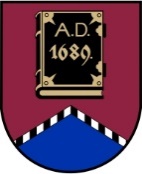 LATVIJAS REPUBLIKAALŪKSNES NOVADA PAŠVALDĪBANodokļu maksātāja reģistrācijas kods 90000018622DĀRZA IELĀ 11, ALŪKSNĒ,  ALŪKSNES NOVADĀ, LV – 4301, TĀLRUNIS 64381496,  64381150, E-PASTS: dome@aluksne.lvA/S „SEB banka”, KODS: UNLALV2X, KONTS Nr.LV58UNLA0025004130335SAISTOŠIE NOTEIKUMI Alūksnē2019. gada 31. oktobrī						                       Nr.  /2019APSTIPRINĀTIar Alūksnes novada domes31.10.2019. lēmumu Nr. 	          (protokols Nr. 12, .punkts)Grozījumi Alūksnes novada domes 2017. gada 23. marta saistošajos noteikumos Nr. 4/2017 “Alūksnes novada publisko un pašvaldības ūdenstilpju, to salu un piekrastes zonas uzturēšanas un sabiedriskās kārtības noteikumi”Izdoti saskaņā ar  likuma “Par pašvaldībām”   43. panta pirmās daļas 2. un 4. punktu Izdarīt Alūksnes novada domes 2017. gada 23. marta saistošajos noteikumos Nr. 4/2017 “Alūksnes novada publisko un pašvaldības ūdenstilpju, to salu un piekrastes zonas uzturēšanas un sabiedriskās kārtības noteikumi” šādus grozījumus: izteikt 2. punktu šādā redakcijā:“2. Administratīvā pārkāpuma procesu līdz administratīvā pārkāpuma lietas izskatīšanai veic:2.1. Alūksnes novada pašvaldības aģentūras “ALJA” direktors un inspektori;2.2. Alūksnes novada pašvaldības policijas amatpersonas; 2.3. Alūksnes novada pašvaldības pagastu pārvalžu vadītāji.Administratīvā pārkāpuma lietu izskata Alūksnes novada pašvaldības Administratīvā komisija.”;izteikt 3.punktu šādā redakcijā:“3. Par laivu piestātnes neuzturēšanu tehniskā kārtībā, tās nenodrošināšanu ar drošu piekļuves trapu piemēro naudas sodu – 6 naudas soda vienības.”;izteikt 4.punktu šādā redakcijā:“4. Par Ceļu satiksmes drošības direkcijā un Jūras administrācijas Kuģu reģistrā nereģistrējamu kuģošanas līdzekļu izmantošanu ūdenstilpēs bez iepriekšēja mutiska vai rakstiska saskaņojuma ar Alūksnes novada pašvaldības aģentūru “ALJA” piemēro naudas sodu – 6 naudas soda vienības.”;izteikt 5.punktu šādā redakcijā:“5. Par kuģošanas līdzekļu (izņemot Valsts kontrolējošajām institūcijām piederošo un darba pienākumu veikšanai izmantoto) izmantošanu ūdenstilpēs laika periodā no 1. marta līdz 30. aprīlim piemēro naudas sodu – 10 naudas soda vienības.”;izteikt 6.punktu šādā redakcijā:“6. Par kuģošanas līdzekļu (izņemot Valsts kontrolējošajām institūcijām piederošo un darba pienākumu veikšanai izmantoto) izmantošanu diennakts tumšajā laikā ūdenstilpēs laika periodā no 1. novembra līdz 30. aprīlim piemēro naudas sodu – 10 naudas soda vienības.”;1.6. izteikt 7.punktu šādā redakcijā:“7. Par kuģošanas līdzekļa atstāšanu bez uzraudzības, kā rezultātā šis kuģošanas līdzeklis brīvi dreifē ūdenstilpē, kuģošanas līdzekļa īpašniekam vai valdītājam piemēro naudas sodu – 10 naudas soda vienības.”;1.7. izteikt 8.punktu šādā redakcijā:“8. Par kuģošanai neizmantojama (piemēram, bojāta) kuģošanas līdzekļa turēšanu ūdenstilpē vai tās piekrastes zonā, kuģošanas līdzekļa īpašniekam vai valdītājam piemēro naudas sodu – 14 naudas soda vienības.”;1.8. izteikt 9.punktu šādā redakcijā:“9. Par izbraukšanu ar autotransportu uz ledus tam neparedzētās vietās, braukšanu pa ūdenstilpes ledu, izņemot gadījumu, kad tiek izmantota pašvaldības speciāli ierīkota auto trase un ierādīta vieta šo transportlīdzekļu uzbraukšanai uz ledus, vai nepieciešams sniegt palīdzību, kā arī apsaimniekot ūdenstilpi piemēro naudas sodu – 10 naudas soda vienības.”;1.9. izteikt 10.punktu šādā redakcijā:“10. par ugunskuru kurināšanu un telšu uzstādīšanu ūdenstilpju piekrastes zonā, izņemot tam speciāli norādītās un ierīkotās vietās piemēro naudas sodu – 6 naudas soda vienības.”;1.10. izteikt 11.punktu šādā redakcijā:“11. par mehānisko transportlīdzekļu, izņemto velosipēdus, un gadījumus, kur to atļauj ceļu satiksmes noteikumi, apstāšanos un stāvēšanu ūdenstilpju piekrastes zonā (10 m joslā no krasta līnijas) piemēro naudas sodu – 10 naudas soda vienības.”;1.11. izteikt 12.punktu šādā redakcijā:“12. Par mehānisko transportlīdzekļu mazgāšanu ūdenstilpju tiešā tuvumā piemēro naudas sodu – 10 naudas soda vienības.”;1.12. izteikt 13.punktu šādā reakcijā:“13. Par lēkšanu ūdenī no ūdenstilpju tiltiem piemēro naudas sodu – 4 naudas soda vienības.”;1.13. izteikt 131. punktu šādā redakcijā:“131. Par pārvietošanos ar kuģošanas līdzekļiem, kuriem darbojas iekšdedzes dzinējs (izņemot glābšanas dienestu, Alūksnes ezera apsaimniekotājus un gadījumos, ja tas saistīts ar cilvēku dzīvības glābšanu un pakalpojumu sniedzējus, kuri pārvietojas par iepriekš saskaņotu maršrutu ar Alūksnes ezera apsaimniekotāju) Alūksnes ezera iekšezera Klusajā atpūtas zonā piemēro naudas sodu – 10 naudas soda vienības.”;1.14. izteikt 132. punktu šādā redakcijā:“132. Par iebraukšanu Alūksnes ezera iekšezera peldēšanās vietās ar jebkura veida kuģošanas līdzekļiem (izņemot glābšanas dienestu, Alūksnes ezera apsaimniekotājus un gadījumos, ja tas saistīts ar cilvēku glābšanu) piemēro naudas sodu – 6 naudas soda vienības.”;1.15. izteikt 133. punktu šādā redakcijā:“133. Par iebraukšanu ar jebkura veida kuģošanas līdzekļiem ārpus Alūksnes ezera iekšezera peldēšanās vietām, neievērojot tur noteiktos ierobežojumus piemēro naudas sodu – 6 naudas soda vienības.”;1.16. izteikt 134. punktu šādā redakcijā:“134. Par jebkura veida kuģošanas līdzekļa ātruma ierobežojuma pārsniegšanu Alūksnes ezera iekšezerā (izņemot glābšanas dienestu, Alūksnes ezera apsaimniekotājus un gadījumos, ja tas saistīts ar cilvēku dzīvības glābšanu un citos gadījumos, kuri saskaņoti ar Alūksnes ezera apsaimniekotāju) piemēro naudas sodu – 4 naudas soda vienības.”;1.17. izteikt 135. punktu šādā redakcijā:“135. Par atrašanos tuvāk par 200 m no Alūksnes ezera iztekas Alūksnes upes ar jebkura veida kuģošanas līdzekli piemēro naudas sodu – 4 naudas soda vienības.”;1.18. izteikt 136. punktu šādā redakcijā:“136. Par makšķerēšanas ierobežojumu pārkāpšanu Alūksnes ezera iekšezerā no laipas Nr.1, Nr.2 un Nr.3 piemēro naudas sodu – 4 naudas soda vienības.”;1.19. izteikt 137. punktu šādā redakcijā:“137. Par peldēšanu alkohola vai psihotropo vielu ietekmē piemēro naudas sodu – 14 naudas soda vienības.”;1.20. izteikt 138. punktu šādā redakcijā:“138. Par hidroplāna nosēdināšanu vai pacelšanu Alūksnes ezera iekšezerā piemēro naudas sodu – 14 naudas soda vienības.”;1.21. izteikt 139. punktu šādā redakcijā:“139. Par citu Noteikumos noteikto ierobežojumu neievērošanu publiskajās un pašvaldības ūdenstilpēs piemēro naudas sodu – 6 naudas soda vienības.”.Saistošie noteikumi stājas spēkā vienlaikus ar Administratīvās atbildības likumu.Domes priekšsēdētājs								A.DUKULISAlūksnes novada domes saistošo noteikumu “Grozījumi Alūksnes novada domes 2017. gada 23.marta saistošajos noteikumos Nr.4/2017 “Alūksnes novada publisko un pašvaldības ūdenstilpju, to salu un piekrastes zonas uzturēšanas un sabiedriskās kārtības noteikumi””paskaidrojuma rakstsDomes priekšsēdētājs								A.DUKULIS raksta sadaļasNorādāmā informācija1. Projekta nepieciešamības pamatojumsSaistošo noteikumu saskaņošana ar Administratīvās atbildības likuma 16. pantu, kas nosaka, ka naudas soda apmēru pašvaldību saistošajos noteikumos izsaka naudas soda vienībās.2. Īss projekta satura izklāstsSaistošo noteikumu projektā atbilstoši Administratīvās atbildības likumam, saistošajos noteikumos paredzētās administratīvās atbildības naudas sodi izteikti naudas soda vienībās un saskaņota terminoloģija.3. Informācija par plānoto projekta ietekmi uz pašvaldības budžetuSaistošo noteikumu projekts neparedz ietekmi uz pašvaldības budžetu.4. Informācija par plānoto projekta ietekmi uz uzņēmējdarbības vidi pašvaldības teritorijāSaistošie noteikumi pēc būtības neparedz izmaiņas administratīvajā atbildībā par saistošo noteikumu pārkāpumiem, tādēļ sabiedrības līdzdalība nav organizēta.5. Informācija par administratīvajām procedūrāmSaistošo noteikumu projekts neparedz jaunas no esošā regulējuma atšķirīgas administratīvās procedūras.6. Informācija par konsultācijām ar privātpersonāmSaistošie noteikumi pēc būtības neparedz izmaiņas administratīvajā atbildībā par saistošo noteikumu pārkāpumiem, tādēļ sabiedrības līdzdalība nav organizēta.7. Cita informācijaNav.